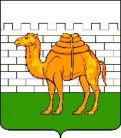 Администрация города ЧелябинскаУПРАВЛЕНИЕ ОБРАЗОВАНИЯ Тракторозаводского районаГорького ул., . Челябинск, 454007,  тел. (351) 775-30-43,  факс 775-30-43, E-mail: TZRRUO@ rambler.ruУважаемые коллеги!Информируем вас о том, что ежегодно 17 мая в мире отмечается Международный день детского телефона доверия. С 2009 года данную инициативу поддержал Всероссийский Национальный фонд защиты детей от жестокого обращения, также с 2013 года к участию в данном мероприятии присоединилось Правительство Челябинской области.Одной из задач, поставленной в Национальной стратегии действий в интересах детей на 2012-2017 годы, стало создание эффективных механизмов раннего выявления случаев жестокого обращения и пренебрежения нуждами ребенка.Девиз празднования Международного дня детского телефона доверия в 2014 году - «На пути к объединению семьи».В этой связи Управление по делам образования г. Челябинска рекомендует:- информировать обучающихся и их законных представителей о функционировании детского телефона доверия;- разместить листовки с телефоном доверия 8-800-2000-122 на информационных стендах образовательных учреждений; - разработать планы мероприятий по организации и проведению Международного дня детского телефона доверия в образовательных учреждениях в соответствии с предложениями МОиН Челябинской (письмо от 28.04.2014 № 05/3050 «О проведении Международного дня детского телефона доверия» прилагается);- организовать в образовательных учреждениях мероприятия в рамках проведения Международного дня детского телефона доверия с привлечением представителей учреждений здравоохранения, специалистов служб психолого-педагогического сопровождения детей, средств массовой информации.Номер Единого телефона доверия с рекомендациями по обращению с ним для обучающихся и их родителей (законных представителей) размещены на сайте МОиН Челябинской области в разделе «Деятельность» - «Воспитание», а также на портале Управления по делам образования города Челябинска (chel-edu.ru).Информацию о проведении мероприятий в рамках Международного дня детского телефона доверия необходимо представить в Управление (к.28) в срок до 15.05.2014 по предложенной форме приложения.Начальник управления образования 			И.В. ВидергольдРябцева219-04-06_________________№_______________  на № ____________ от ____________ Руководителям ОУПриложение:1. Письмо МОиН Челябинской области от 28.04.2014 № 05/3030 и приложение к нему, всего на .  экз.2. Форма отчета о проведении мероприятий, посвященных празднованию Международного дня детского телефона доверия на . в 1 экз.